Document Version ControlTable of Contents1.0	Introduction	42.0	Description of Changes	4List of TablesTable 1 ARCHITECTURE Updates	5Table 2 Architecture Maintenance Log (District 2 RITSA)	7IntroductionThis Update Report for the Florida District 2 Regional ITS Architecture (RITSA) identifies the revisions incorporated into the architecture. The purpose of this District 2 RITSA Update Report is to document revisions made to the District 2 RITSA to support Stakeholder input received through Architecture Change Requests as part of the Florida Intelligent Transportation Systems (ITS) Architecture Support and Maintenance Project. The Florida ITS Architecture Support and Maintenance Project included the initial major update of the Statewide ITS Architecture (SITSA) and seven RITSAs. Following the major update phase, periodic updates are executed to maintain the architecture content. The FDOT Architecture Team coordinates with the FDOT Project Manager or designee and each applicable District Transportation Systems Management and Operations (TSM&O) Program Engineer or designee for the RITSAs. Description of ChangesTwo maintenance log items were addressed in the update. Table 1 provides descriptions for each change request that was implemented in the architecture update. A log reference number is provided for each change to related it to the Architecture Maintenance Log that is provided in Appendix A. Each architecture change that is received is added to the maintenance log for tracking and disposition.Information about stakeholders, elements, and services is provided to summarize the changes. Some architecture components such as interfaces, roles and responsibilities, functional requirements and standards are numerous and can be reviewed on the architecture website or in the Regional Architecture Development for Intelligent Transportation (RAD-IT) software tool to explore the details of each project. Table 1 ARCHITECTURE UpdatesAppendix A: Architecture Maintenance Log (District 2 RITSA)The maintenance log in Table 2 provides the District 2 RITSA maintenance items considerations for the update.Table 2 Architecture Maintenance Log (District 2 RITSA)May 2022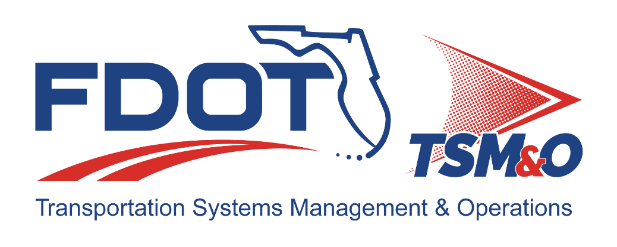 Author / ActionSubmittal DateVersion No.Arobindu Das / Draft DocumentFebruary 8, 20221.0Cliff Heise / QA/QC ReviewMarch 1, 20221.0Arobindu Das / Final DocumentApril 19, 20221.0Cliff Heise / QA/QC ReviewMay 10, 20221.0ChangeLog Ref #Actions Taken / Changes ImplementedReview and correct all instances of parking information_ud user defined information flow. This is a legacy information flow and its implementation is questionable. Review with stakeholders will be required to properly represent the application in the RITSA.107Reviewed and replaced 353 instances of the parking information_ud information flow with the corresponding parking information ARC-IT information flow. Review and correct all instances of road weather information_ud user defined information flow. The number of flow instances are extremely high and should be addressed during architecture maintenance.108Reviewed and replaced 1,014 instances of the road weather information_ud information flow with the corresponding road weather information ARC-IT information flow.Stakeholder Comment from Draft Update review: Remove “and Mobility” from the City of Gainesville Department of Transportation and Mobility title.Add Gainesville Fleet Maintenance stakeholder to City of Gainesville Department of Transportation stakeholder group.N/ARevised stakeholder name to City of Gainesville Department of Transportation. Added Gainesville Fleet Maintenance as a stakeholder and added to City of Gainesville Department of Transportation stakeholder group.#DateArchitectureSourceContactChangeDispositionRecommend MaintenanceIncorporated10711/30/2021D2 RITSAConversionArobindu Das (Iteris)Review and correct all instances of parking information_ud user defined information flow. This is a legacy information flow and its implementation is questionable. Review with stakeholders will be required to properly represent the application in the RITSA.Review and revise all instances of parking information_ud information flow.YesYes1081/5/2022D2 RITSAConversionCliff Heise (Iteris)Review and correct all instances of road weather information_ud user defined information flow. The number of flow instances are extremely high and should be addressed during architecture maintenance.Review and revise all instances of road weather information_ud information flow.YesYes